KURUM / KURULUŞ BİLİŞİM KAPASİTESİ FORMU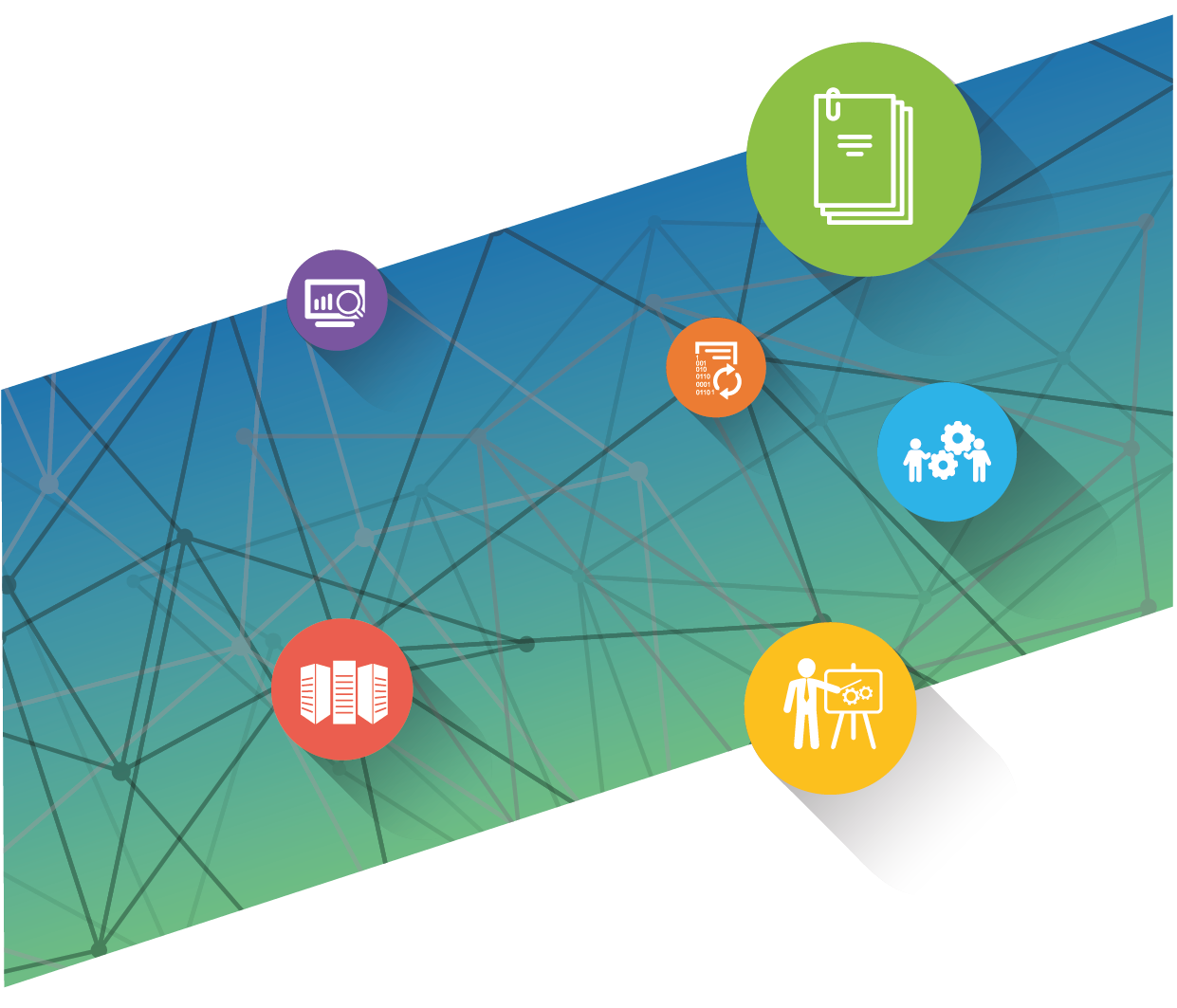 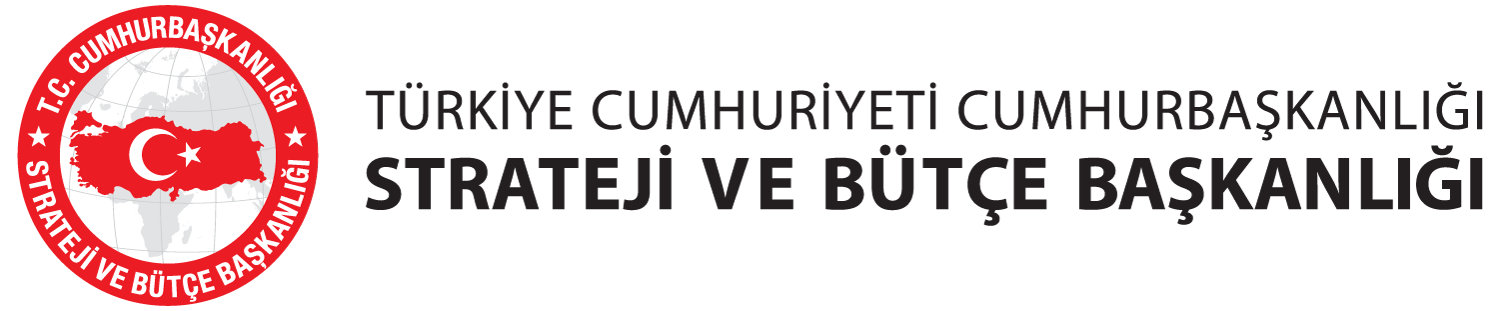 Temmuz 2022DOKÜMAN KONTROL VE ONAYIDeğişiklik Tarihçesi Kurum OnaylarıDokümanı Hazırlayanın İrtibat BilgileriKurum KARTIKURUM / KURULUŞ BİLGİLERİKURUMUN / KURULUŞUN İNSAN KAYNAĞI PROFİLİBİLGİ İŞLEM BİRİMİ PERSONELİNİN GÖREV DAĞILIMI VE YETKİNLİKLERİBİLGİ İŞLEM BİRİMİ STATÜSÜ Birim Büyük Ölçekli Bilgi İşlem Birimi Statüsünde mi?          (     ) Evet             (      ) HayırBilgi İşlem Biriminin Bağlı Olduğu Üst Birim: _______________________________________PROJE YÖNETİMİ2.5.1.	Yürütülen proje sayısıTamamlanmış/İdame Sürecindeki Proje Sayısı: ________	Devam Eden Proje Sayısı: ________	2.5.2	Projelerin hayata geçirilme yöntemi (birden fazla seçenek seçilebilir)(   )   Anahtar Teslimi Çözüm Temini			Toplam Proje Sayısı İçindeki Oranı : % _____(   )   İç Kaynaklar (mevcut personel kullanılarak) 	Toplam Proje Sayısı İçindeki Oranı : % _____(   )   Hem iç kaynak hem hizmet alımı yoluyla 	             Toplam Proje Sayısı İçindeki Oranı : % _____2.5.3. Kullanılan Standartlar ve MetodolojilerKurumunuzda kullanılmakta olan bir standartlar ve metodolojiler varsa işaretleyiniz.(    )   ITIL	:	(    )  Planlanıyor	(    ) Uygulama Aşamasında	   (    ) Aktif Kullanımda(    )   COBIT	:	(    )  Planlanıyor	(    ) Uygulama Aşamasında	   (    ) Aktif Kullanımda(    )   CMMI       :            (    )  Planlanıyor	(    ) Uygulama Aşamasında	   (    ) Aktif Kullanımda(    )   SPICE      :            (    )  Planlanıyor	(    ) Uygulama Aşamasında	   (    ) Aktif Kullanımda(    )   ISO 27001 :        (     ) Yok          (     ) Var, tüm kurumu kapsıyor       (     ) Var, bilgi işlem birimini kapsıyor(    )  DİĞER (belirtiniz) : ………………Kurumsal Bilişim PolitikalarıAçık Kaynak Kodlu Yazılım Kullanım Durumu	(   ) Kullanılmıyor    (   ) Sınırlı sayıda yazılımda kullanılıyor      (    ) Mümkün olan tüm yazılımlarda kullanılıyorYerli Yazılım ve Donanım Kullanım Durumu (   ) Kullanılmıyor    (   ) Sınırlı sayıda alanda kullanılıyor      (    ) Mümkün olan tüm alanlarda kullanılıyorKurumsal bilişim yatırım kararlarının kurumsal stratejiyle ilişkisi kuruluyor mu?    (    ) Evet     (    ) HayırVeri Merkezleri ve Sistem Odaları2.7.1 Kuruluş Tarafından İşletilen2.7.2 Kiralama Hizmeti Olarak AlınanKURUM / KURULUŞ BİT KAPASİTESİBİLGİ İŞLEM PERSONELİNİN TEMİN YAPISIDanışmanlık hizmetleri2.6.4	Proje Başına Kullanıcı Sayısı ve Kullanılan Sistem KaynaklarıKURUMUN / KURULUŞUN BİLİŞİM ALTYAPISIDonanım ve Ağ AltyapısıBilgisayarFiziksel SunucuVeri Altyapısı ve Yedekleme Çevre BirimleriYerel Ağ Altyapısı ve İnternet BağlantısıYazılım Envanteriİşletim SistemleriOfis YazılımlarıGüvenlik ve Ağ Yazılımları / CihazlarıNot: Ürün adedince alt satır ekleyerek bilgi veriniz.Coğrafi Bilgi Sistemi ve CAD/CAM YazılımlarıVeritabanı ve Sanallaştırma Yönetim YazılımlarıDiğer Yazılım ve SistemlerGüvenlik, Felaket Kurtarma ve YedeklemeKuruluş verilerinin kritiklik sınıflandırması yapıldı mı?     (      ) Evet            (      ) Planlanıyor          (     ) HayırSürüm NoYayın TarihiYayın NedeniHazırlayan(lar)GöreviAdı SoyadıTarihİmzaİnsan Kaynakları Onayı.../.../20..Strateji Birimi Onayı.../.../20..Bilgi İşlem Birimi Onayı.../.../20..Adı ve SoyadıTelefonE-PostaTarih: …/ … / ….Kurum / KuruluşFormun Doldurulmasından Sorumlu YöneticininAdı, SoyadıFormun Doldurulmasından Sorumlu YöneticininGöreviFormun Doldurulmasından Sorumlu YöneticininE-PostaFormun Doldurulmasından Sorumlu YöneticininTelefonMerkez/TaşraBilgisayar Tahsis Edilen Personel Sayısı Diğer Personel SayısıTOPLAMMerkezTaşraTOPLAMMühendis Programcı(Ön-Lisans)Bilgisayar Teknisyeni(Teknik Lise)Firma PersoneliDiğerTOPLAMUygulama GeliştirmeAnaliz / Tasarım / TestSistem YönetimiAğ YönetimiBilgi GüvenliğiProje YöneticisiVeri Girişi-KontrolüTeknik DestekDiğerTOPLAMLokasyonKullanım Amacı(FKM, vb.)Tier SeviyesiToplam Beyaz Alan (m2)Kullanılan Beyaz Alan (m2)Kabinet SayısıBoş Kabinet SayısıLokasyonKullanım Amacı(FKM, vb.)Tier SeviyesiToplam Beyaz Alan (m2)Kullanılan Beyaz Alan (m2)Kabinet SayısıPersonel Temin TürüPersonel Sayısı657 sayılı Kanuna Tabi MemurSözleşmeli Personel      Hazine ve Maliye Bakanlığı onayına tabi personelGeçici PersonelİşçiFirma PersoneliDiğerTOPLAMDanışmanlık AlanıDanışman SayısıYıllık Toplam Adam/GünAğ YönetimiSistem YönetimiVeritabanı YönetimiUygulama GeliştirmeBilgi GüvenliğiProje YönetimiCBS SistemleriAnaliz / Tasarım / TestMevzuatEğitim HizmetleriDiğer: (belirtiniz) _______Proje AdıAktif Kullanıcı SayısıTahsis Edilen Sunucu SayısıDepolanan Veri Miktarı (GB)TipiYıllara Göre Temin SayısıYıllara Göre Temin SayısıYıllara Göre Temin SayısıYıllara Göre Temin SayısıYıllara Göre Temin SayısıYıllara Göre Temin SayısıYıllara Göre Temin SayısıYıllara Göre Temin SayısıYıllara Göre Temin SayısıTipi20222021202020192018201720162015 ve öncesiToplamMasaüstüDizüstüİnce İstemciTabletDiğerTipiYıllara Göre Temin SayısıYıllara Göre Temin SayısıYıllara Göre Temin SayısıYıllara Göre Temin SayısıYıllara Göre Temin SayısıYıllara Göre Temin SayısıYıllara Göre Temin SayısıYıllara Göre Temin SayısıYıllara Göre Temin SayısıTipi20222021202020192018201720162015 ve öncesiToplamFiziksel Sunucu SayısıKurumun sahip olduğu mevcut toplam veri miktarı (TB)Kurumda günlük değişen (yeni yazılan) veri miktarı (TB) Kurumun mevcutta yedeklenen veri miktarı (günlük / haftalık / aylık / yıllık)  (TB)Kurum iç ve dış bağlantı oturum ve işlem kapasitesi (I/O)Kurum içinde kullanılan veritabanı uygulamalarının kullandığı disk alanı kapasitesi ve günlük veri okuma-yazma hacmiKurumun veri kaybı tahammül süresi ve veri kaybı tahammül miktarıTipiTipiYıllara Göre Temin SayısıYıllara Göre Temin SayısıYıllara Göre Temin SayısıYıllara Göre Temin SayısıYıllara Göre Temin SayısıYıllara Göre Temin SayısıYıllara Göre Temin SayısıYıllara Göre Temin SayısıYıllara Göre Temin SayısıTipiTipi20222021202020192018201720162015 ve öncesiToplamYazıcıOda TipiYazıcıKat TipiYazıcıBüyükTarayıcıTarayıcıYerel Ağa Bağlı Bilgisayar SayısıVPN Yöntemi (MPLS, IPSec, VPN cihazları, vb.)VPN Ağı Uç SayısıVPN Ağına Bağlı Bilgisayar SayısıSwitch Sayısı (Uç sayısı) Kablosuz Yerel Ağ WLAN (Erişim Noktası Sayısı)İnternet çıkış hızı (Gbit)Ürün AdıLisans AdediGeçerlilik SüresiWindowsPardusDiğer Linux SürümleriMAC-OSDiğerToplamÜrün AdıLisans AdediGeçerlilik SüresiLisanslı Ofis PaketiAçık Kaynaklı Ofis PaketiToplamTipiTipiÜrün AdıLisans AdediGeçerlilik SüresiAntivirüsSunucu AntivirüsSon KullanıcıVekil Sunucu YazılımıVekil Sunucu YazılımıGüvenlik Duvarı Yazılımı / CihazıGüvenlik Duvarı Yazılımı / CihazıYük Dengeleyici Yazılımı / CihazıYük Dengeleyici Yazılımı / CihazıSaldırı Tespit/Önleme SistemiSaldırı Tespit/Önleme SistemiVeri Kaybı Önleme SistemiVeri Kaybı Önleme SistemiMerkezi Kayıt Yönetimi YazılımıMerkezi Kayıt Yönetimi YazılımıAğ Yönetim (NAC) Yazılımı / CihazıAğ Yönetim (NAC) Yazılımı / CihazıÜrün AdıLisans AdediGeçerlilik SüresiLisanslı YazılımAçık Kaynak Kodlu YazılımÜrün AdıLisans AdediGeçerlilik SüresiORACLESQL ServerVMWareDiğer Lisanslı YazılımAçık Kaynak Kodlu Veritabanı YazılımıAçık Kaynak Kodlu Sanallaştırma YazılımıToplamYazılım / Sistem AdıLisans AdediGeçerlilik SüresiKullanım Amacı